Kaposia District  2020 Merit Badge BLAST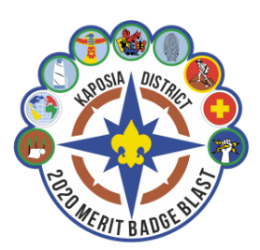 Saturday, February 22, 2020Check-In starts at 7:45 am; Flags at 8:15 a.m.Merit Badges from 8:30 am to 3:30 pmPark High School8040  80th Street S,  Cottage Grove, MN 55116$16 per Scout / $8 per Adult (Includes lunch) Please note:   Some merit badges have an additional fee Registration Deadline is Friday, February 14, 2020.   If registering late, please contact Coordinator.Registration link is  _ coming soonEarly registration is highly encouraged, so that Scouts can get their Merit Badge(s) confirmed, get and start to read the merit badge book and begin work on any prerequisites.  (List will be available soon)All merit badge prerequisites MUST BE COMPLETED BEFORE ATTENDING. Cost Center 313 District Coordinator:  Margaret White   (651) 295-2871   magswraps@gmail.com